Publicado en Madrid el 07/11/2012 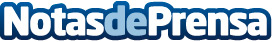 La venta online de productos para niños aumenta más del 30% en el último añoEl periodo navideño sigue siendo la época del año en que más compras de productos se realizan, seguido por los meses de junio, en el que las mamás se equipan para la temporada vacacional, y septiembre, mes de la vuelta al cole.Datos de contacto:Mónica SánchezNota de prensa publicada en: https://www.notasdeprensa.es/la-venta-online-de-productos-para-ninos-aumenta-mas-del-30-en-el-ultimo-ano Categorias: E-Commerce http://www.notasdeprensa.es